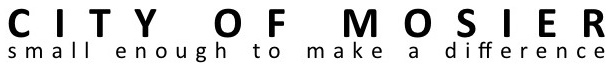 MOSIER CITY COUNCIL MEETING 
October 19th, 2016 at 6:30 P.M. 
Mosier Senior Center at 500 East Second Ave.I6:30pm               Call to Order (please silence or turn-off cell phones)IIAgenda corrections or additionsIIIBusiness from the Audience-- This is an opportunity for Mosier residents and anyone else to express concerns, needs, or opportunities.  Please keep your comments succinct and under two minutes.  You may bring in written materials for Council and Staff to review.  The Mayor can assign the issue to a future Council meeting, to a Council Committee, or to staff.  Please realize that council cannot offer any response immediately, but will give the matter due consideration. 10 minutesIVApproval of City Council Meeting Minutes:  10/5/2016VBUSINESS1.6:45 pmGorge Happiness Month, Mosier Activity:  Councilor Reed10 min2.6:55 pmWhat Happened to the WWTP during the Train Derailment?Presentation by Rick Wolf, CH2M20 min3.7:15 pmWater and WasteWater Project Planning30 min4.7:30 pmWasco County Planning Commission Decision regarding Double Track Application:  City Council comment 20 min5.7:50 pmAmendment to Mosier Noise Ordinance:  Brian Barrett15 minVI8:05 pmCorrespondence/Staff/Council reports
Committee Reports10 minVII8:15 pmAdjourn